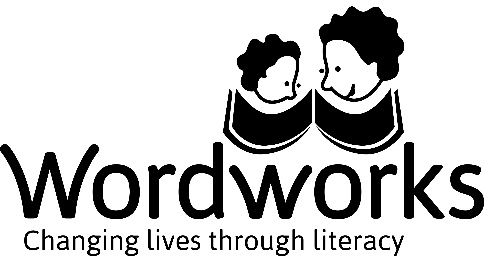 Dear HSP Facilitation Team,Previous research has told us that classroom teachers are positive about the impact of the parent programme on children whose parents or caregivers attend the course.Classroom teachers have reported that these children’s confidence improves, that they participate more in class and that their oral language, reading and writing show progress.Please use the documents below to collect some information of your own. As you can see, we only ask for first names so that the identity of the children is protected.We believe this kind of enquiry, and the discussions that follow, will enrich parent work at your school. We also know that this kind of feedback helps principals, district officials and donors to see the value of parent work and to continue to invest in and advocate for parents and families. It certainly helps us as Wordworks to raise funds to sustain our support for the network of schools using HSP. Feel free to share the data with your other stakeholders.With best wishes, and our ongoing respect for your efforts to bridge the gap between home and school.The HSP team at Wordworks(Example of a letter the HSP Facilitation team could send to classroom teachers whose learners have parents attending the course.)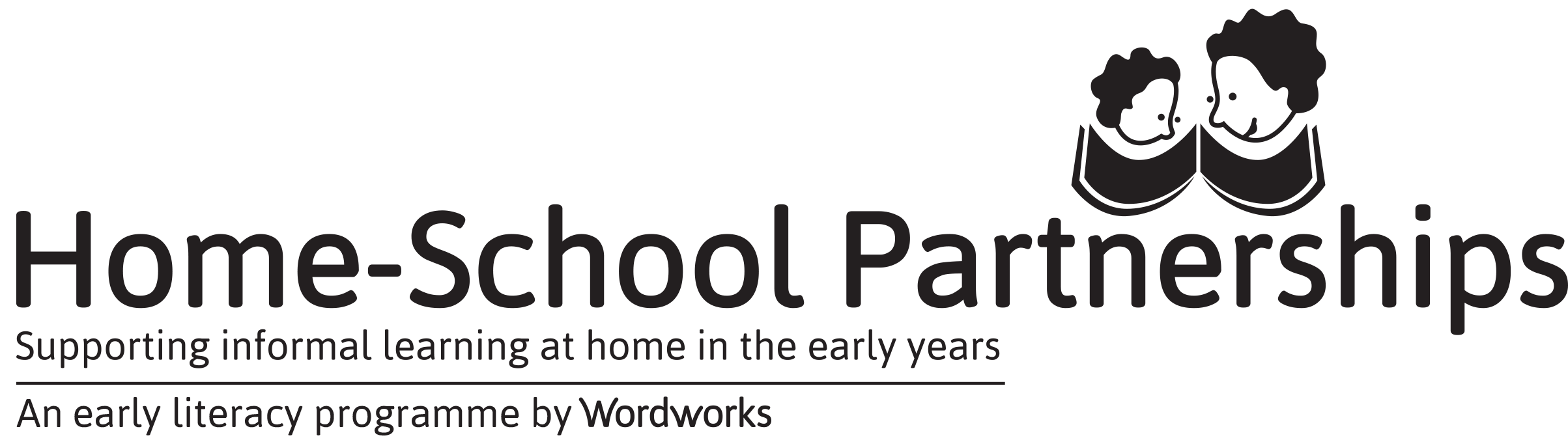 Dear Class TeacherWe are trying to assess the impact of the Wordworks Home-School Partnerships programme on children in your class.Please could you assist us by answering three easy questions regarding children in your class whose parents or care-givers attended the parent programme this year?Please give your completed forms to the HSP Facilitators so we can use your feedback to improve our course. We will also share the information with Wordworks who have said the information would help them to improve their programmes. In addition, they need to report on parent experiences to the donors that provide our parents with materials.Thank you very much – your feedback is so valuable.Warm regards,The HSP Facilitation TeamSchool: ..................................................   Teacher’s Name: ...............................................................   Grade: ..........  Are you an HSP Facilitator: Yes / NoSchool: ..................................................   Teacher’s Name: ...............................................................   Grade: ..........  Are you an HSP Facilitator: Yes / NoPlease answer the questions separately for each child. You are welcome to type or write into this table.Please answer the questions separately for each child. You are welcome to type or write into this table.Please answer the questions separately for each child. You are welcome to type or write into this table.Please answer the questions separately for each child. You are welcome to type or write into this table.Please answer the questions separately for each child. You are welcome to type or write into this table.Please answer the questions separately for each child. You are welcome to type or write into this table.Please answer the questions separately for each child. You are welcome to type or write into this table.First name of the child Question1: Since the parent programme, are the child’s parents/care-givers more involved with his/her learning? Please tick.Question1: Since the parent programme, are the child’s parents/care-givers more involved with his/her learning? Please tick.Question 2: Have you noticed any improvement in the child’s behaviour, confidence or participation in class. Please tick.Question 2: Have you noticed any improvement in the child’s behaviour, confidence or participation in class. Please tick.Question 3: Have you noticed any improvement in the child’s language, drawing, reading, writing or number work. Please tick.Question 3: Have you noticed any improvement in the child’s language, drawing, reading, writing or number work. Please tick.No changeNo changeNo changeA little more involvementA little improvementA little improvementMuch more involvementA lot of improvementA lot of improvementPlease explain in what ways.Please explain in what ways.Please give details.Please give details.Please give details.Please give details.No changeNo changeNo changeA little more involvementA little improvementA little improvementMuch more involvementA lot of improvementA lot of improvementPlease explain in what ways.Please explain in what ways.Please give details.Please give details.Please give details.Please give details.Please answer the questions separately for each child. You are welcome to type or write into this table.Please answer the questions separately for each child. You are welcome to type or write into this table.Please answer the questions separately for each child. You are welcome to type or write into this table.Please answer the questions separately for each child. You are welcome to type or write into this table.Please answer the questions separately for each child. You are welcome to type or write into this table.Please answer the questions separately for each child. You are welcome to type or write into this table.Please answer the questions separately for each child. You are welcome to type or write into this table.First name of the child Question1: Since the parent programme, are the child’s parents/care-givers more involved with his/her learning? Please tick.Question1: Since the parent programme, are the child’s parents/care-givers more involved with his/her learning? Please tick.Question 2: Have you noticed any improvement in the child’s behaviour, confidence or participation in class. Please tick.Question 2: Have you noticed any improvement in the child’s behaviour, confidence or participation in class. Please tick.Question 3: Have you noticed any improvement in the child’s language, drawing, reading, writing or number work. Please tick.Question 3: Have you noticed any improvement in the child’s language, drawing, reading, writing or number work. Please tick.No changeNo changeNo changeA little more involvementA little improvementA little improvementMuch more involvementA lot of improvementA lot of improvementPlease explain in what ways.Please explain in what ways.Please give details.Please give details.Please give details.Please give details.No changeNo changeNo changeA little more involvementA little improvementA little improvementMuch more involvementA lot of improvementA lot of improvementPlease explain in what ways.Please explain in what ways.Please give details.Please give details.Please give details.Please give details.